Консультация для родителей«Развитие связной речи детей в семье»                                                            «Навык правильной речи, как все добрые                                                               навыки, приобретается в семье»                                                                                                          (Е. И. Тихеева)Благоприятная языковая среда в семье - условие развития речи детей.Чем больше ребёнок общается с близкими людьми и родителями, тем интенсивнее и качественнее происходит его речевое развитие.Какие условия необходимо создать в семьедля развития речи ребёнка?1. В общении с ребёнком следите за своей речью.2. Говорите с ним не торопясь, звуки и слова произносите чётко и ясно,при чтении не забывайте о выразительности.3. Не злоупотребляйте уменьшительно-ласкательными суффиксами.4. Своевременно устраняйте недостатки речи ребёнка.5. Не смейтесь над речью малыша.6. Не оставляйте без ответа вопросы ребёнка.7. Раз в месяц записывайте речь ребёнка на магнитофон.Такие записи не только помогут в работе над речью, но и со временембудут хорошим подарком для сына или дочери.Играя с малышом, можно поупражнять его в правильности согласования имён существительных с разными частями речи. Скажите: «Сейчас к нам в гости приедут игрушки, а ты скажешь, кто приехал». Возьмите куклуи спросите: «Кто к нам приехал в гости?» Ребёнок должен дать полныйответ: «К нам в гости приехала кукла (кошка, собака)». Называя количество предметов, ребёнок употребляет слова " один ", " много ".Во время уборки игрушек необходимо обратить внимание ребёнка на то, куда " разбежались " игрушки (что /кто) где находится): кубики лежатна полу, зайчик спрятался за шкаф, машина заехала под стол и. т. д.Взрослый говорит: «Давай всё расставим по местам: кубики сложи в коробку, зайчика посади между куклой и медведем, машину поставь на полку». Затем спрашивает: «Что ты убрал? Куда поставил (положил)?»Как знакомить дошкольника с окружающим миром?Гуляя, например, в парке, объясните ребёнку «из чего состоит дерево»(ствол, корни, ветки, листья), научите его узнавать наиболее распространённые породы деревьев (берёзу, липу).Когда вы приходите из магазина с покупками, не торопитесь выкладывать их на стол. Сделайте это вместе с сыном или дочерью. Вынув из сумки продукт, задайте малышу вопросы: «Что это?», «Какой он по цвету,по форме, по размеру?», «Что можно приготовить из этого продукта?»,«Как назвать одним словом?». После возвращения малыша с прогулки можно спросить: кого (или что) он видел на улице? С кем играл? Какие игрушки были у Миши (у Маши)? Добивайтесь, чтобы ребёнок давал полные, развёрнутые, подробные ответы.Как развивать связную речь?Связная речь имеет две формы:- диалогическую (разговор между двумя или несколькими людьми),- монологическую (речь одного человека).Начинать развивать связную речь ребенка лучше всего с пересказа.Учить малышей 3-4 лет связной речи лучше всего с простого воспроизведения хорошо знакомых им сказок: «Колобок», «Репка», «Теремок», «Курочка ряба».   Ребенок рассказывает вместе со взрослыми, в ответ на его вопросы, поставленные обычно к последнему слову фразы, вставляет отдельные слова: «Посадил дед …. Что? (репку)». Постепенно становится возможным использование подсказывающих вопросов, на которые ребенок отвечает целым предложением. Так, после чтения сказки «Курочка Ряба» можно предложить ребенку пересказать ее. Взрослый: «Жили - были дед да баба». Кто жили-были? (ответ ребенка.). «Была у них курочка Ряба». «Кто у них был?»После этого можно переходить к пересказу маленьких рассказов Л.Н. Толстого, К.Д. Ушинского и др. При пересказе прозы надо следить, чтобы ответы ребенка были как можно ближе к художественному тексту. Поэтому, вопросы должны помогать ребенку полнее использовать не только словарь, но и синтаксис текса. Если ребенок забыл текст, ему надо подсказать. Например, пересказывается сказка Л.Н. Толстого «Три медведя». Взрослый задает вопрос: «Где были медведи, когда Маша забрела в их домик?», «Сколько комнат было в медвежьем домике?» Если ребенок затрудняется ответить на вопрос полностью, ему надо помочь наводящими вопросами. Например, если ребенок не может ответить на вопрос: «Как вели себя медведи, когда увидели, что кто-то трогал их еду?», можно спросить: «Скажи, каким голосом заревел Михайло Иванович» и т.д.Полученные в детском саду навыки по составлению связных текстов необходимо закреплять в семье.а) составление рассказов по семейным фотографиям (рост малыша, летний отдых и т.п.);б) рассказы по сериям картинок (от 3-х и более);в) работа с книгой (перед прочтением новой книги вначале, рассмотрите ее вместе с ребенком затем, спросите, о чем эта книга, кто главные герои и уже после прочтения обсудите рассказ с ребенком).Желаю приятного общения с вашим малышом!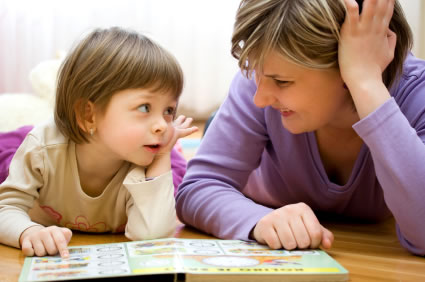 